1st Kup Black Strip Revision SheetRed Belt means:Black is the opposite to white, therefore signifying maturity and proficiency in Tae Kwon-Do. It also indicates the wearers imperviousness to darkness and fear.Practical: Always attend at least one 2 nd/1 st Kup pre-grading every 6 months after you become a 1 st Kup. Pattern Choong-Moo 						Combinations from Patterns Previous Patterns – Choice & Compulsory 			Hand / Foot Combinations All types of Step sparring 					Sparring Combination Jumping Kicks 							Free SparringChoong-Moo:Choong-Moo was the given name of the great Admiral Yi Sun-Sin of the Yi Dynasty. He was reputed to have built the precursor of the modern day submarine, an armoured battleship (Kobukson) in 1592. The pattern ends with a left handed attack to symbolise his regrettable death having no chance to show his true potential, restricted by the forced reservation of his loyalty to the King. 30 Moves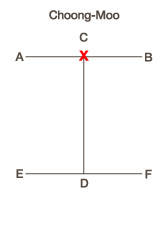 Terminology:High Inward Knife Hand Strike 					Nopunde Anuro Sonkal Taerigi Flying Side Piercing Kick 					Twimyo Yop Cha Jirugi High Reverse Knife Hand Inward Strike				Nopunde Sonkal Dung Anuro Taerigi Middle Side Piercing Kick 					Kaunde Yop Cha Jirugi High Turning Kick 						Nopunde Dollyo Chagi Middle Front Outer Forearm Block 				Kaunde Ap Bakat Palmok Makgi High Side Back Fist Strike 					Nopunde Yop Dung Joomuk Taerigi Middle X-Knife Hand Checking Block 				Kaunde Kyocha Sonkal Momchau Makgi Double Upward Palm Block 					Doo Ollyo Sonbadak MakgiChecking Block 							Momchau Makgi Breaking 							Gyokpa Flying 								Twimyo